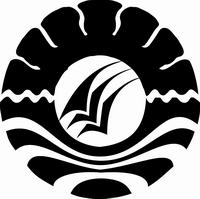 PENGGUNAAN MEDIA STICK HURUF DALAM  MENINGKATKAN KEMAMPUAN MEMBACA PADA MURID TUNAGRAHITA RINGAN KELAS DASAR II DI SLB C YPPLB 2 MAKASSARSKRIPSIDiajukan Untuk Memenuhi Sebagian Persyaratan Guna Memperoleh GelarSarjana Pendidikan (S.Pd.) Pada Program Pendidikan Luar Biasa Strata Satu Fakultas Ilmu Pendidikan Universitas Negeri MakassarOleh:MUHAMMAD SIDDIEQNIM. 084504032JURUSAN PENDIDIKAN LUAR BIASAFAKULTAS ILMU PENDIDIKANUNIVERSITAS NEGERI MAKASSAR2014KEMENTRIAN PENDIDIKAN DAN KEBUDAYAAN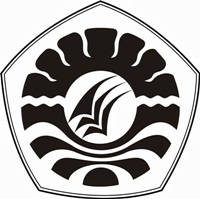      UNIVERSITAS NEGERI MAKASSAR     FAKULTAS ILMU PENDIDIKAN     JURUSAN PENDIDIKAN LUAR BIASAAlamat: Kampus UNM Tidung Jl. Tamalate I Makassar Telp. (0411) 884457, Fax. 883076 Laman: www.unm.ac.id PERSETUJUAN PEMBIMBINGSkripsi dengan judul ” Penggunaan Media Stick Huruf Dalam  Meningkatkan Kemampuan Membaca Pada Murid Tunagrahita Ringan Kelas Dasar II di SLB C YPPLB 2 Makassar ”.Atas nama : 	Nama		: Muhammad Siddieq	NIM		: 084504032	Jurusan	: Pendidikan Luar Biasa	Fakultas	: Ilmu PendidikanSetelah diperiksa, diteliti dan dipertahankan di depan dewan penguji skripsi pada hari Jum’at, 28 Februari 2014, dinyatakan LULUS. Makassar,      Maret 2014Pembimbing I, 	Pembimbing II,Dra. Dwiyatmi Sulasminah, M. Pd.	Dr. Triyanto Pristiwaluyo, M. Pd.NIP. 19631130 198903 2 002	NIP. 19590805 198503 1 005Disahkan :Ketua Jurusan PLB FIP UNM,Dr. Bastiana, M. Si.NIP. 19670909 199303 2 002PENGESAHAN UJIAN SKRIPSISkripsi diterima oleh Panitia Ujian Skripsi Fakultas Ilmu Pendidikan Universitas Negeri Makassar dengan SK Dekan No.1962/UN36.4/PP/2014 Tanggal 25 Februari 2014, dan telah diujikan pada hari Jum’at, 28 Februari 2014 sebagai persyaratan memperoleh gelar Sarjana Pendidikan pada Jurusan Pendidikan Luar Biasa serta telah dinyatakan LULUS.                                                                                                                                 Makassar,     Maret 2014Disahkan Oleh,Pembantu Dekan Bid. Akademik FIP UNMDrs. M. Ali. Latif Amri, M. Pd.NIP. 19611231 198702 1 045Panitia Ujian :Ketua	: Drs. Muh. Faisal, M. Pd.	(.………………………..)Sekretaris	: Dr. Bastiana, M. Si.	(.………………………..)Pembimbing I	: Dra. Dwiyatmi Sulasminah, M. Pd.	(.………………………..)Pembimbing II      : Dr. Triyanto Pristiwaluyo, M. Pd.	(.………………………..)Penguji I	: Drs. M. Shodiq AM,. M. Pd.	(.………………………..)Penguji II	: Drs. M. Bachtiar, M. Si.	(.………………………..)PERNYATAAN KEASLIAN SKRIPSIYang bertanda tangan di bawah ini, menerangkan bahwa:Nama	: 	Muhammad SiddieqNIM	: 	084 504 032Fakultas	: 	Ilmu PendidikanJurusan	: 	Pendidikan Luar BiasaJudul Skripsi	:	Penggunaan Media Stick Huruf Dalam Meningkatkan Kemampuan Membaca Pada Murid Tunagrahita Ringan Kelas Dasar II Di SLB C YPPLB 2 MakassarMenyatakan dengan sebenarnya bahwa skripsi yang saya tulis ini benar merupakan hasil karya saya sendiri dan bukan merupakan pengambilalihan tulisan atau pikiran yang saya akui sebagai hasil tulisan atau pikiran sendiri.Apabila di kemudian hari terbukti bahwa skripsi ini hasil jiplakan, maka saya bersedia menerima sanksi atas perbuatan tersebut sesuai ketentuan yang berlaku.   Makassar,    Maret 2014Yang membuat pernyataan,Muhammad Siddieq/084504032MOTO DAN PERUNTUKANBerkata dan bersikap dalam kesederhanaan merupakan suatu bentuk kesadaran diri dalam merenungi betapa kecilnya Manusia dimataNya.Percayalah Manusia yang terlahir dalam Keadaan dan Kondisi apapun ituPasti ADA Gunanya.Kuperuntukkan karya sederhana ini,Allah SWT yang memberikan Keagungan dan Kebesaran dalam Setiap detik waktu yang kugunakan dalam hidup ini,Kepada Orangtuaku yang tak letih dalam Menghaturkan Do’a untuk Keberhasilan setiap Putranya, Serta Saudara-Saudaraku, Sahabat, dan Orang-Orang yang telah Bersedia Menjadi Tongkat dalam Ku Bertumpuh.Terima Kasih,Tabe’..........ABSTRAKMuhammad Sidddieq, 2013. Penggunaan Media Stick Huruf Dalam Meningkatkan Kemampuan Membaca Pada Murid Tunagrahita Ringan Kelas Dasar II Di SLB C YPPLB 2 Makassar. Skripsi. Dibimbing oleh Dra. Dwiyatmi Sulasminah, M. Pd. Dan Dr. Tiyanto Pristiwaluyo, M. Pd. Jurusan Pendidikan Luar Biasa, Fakultas Ilmu Pendidikan, Universitas Negeri Makassar.Permasalahan pokok dalam penulisan skripsi ini adalah kemampuan membaca murid  tunagrahita ringan kelas dasar II di SLB C YPPLB 2 Makassar yang masih rendah. Adapun rumusan masalah dalam penelitian ini adalah ”1) Bagaimanakah kemampuan murid tunagrahita ringan kelas dasar II di SLB C YPPLB 2 Makassar sebelum penggunaan media stick huruf?, 2) Bagaimanakah kemampuan murid tunagrahita ringan kelas dasar II di SLB C YPPLB 2 Makassar setelah penggunaan media stick huruf? dan 3) Apakah ada peningkatan kemampuan membaca pada murid tunagrahita ringan kelas dasar II di SLB C YPPLB 2 Makassar melalui penggunaan media stick huruf?”. Tujuan dalam penelitian ini adalah ”1) Untuk mengetahui kemampuan membaca murid tunagrahita ringan kelas dasar II di SLB C YPPLB 2 Makassar sebelum penggunaan media stick huruf, 2) Untuk mengetahui kemampuan membaca murid tunagrahita ringan kelas dasar II di SLB C YPPLB 2 Makassar setelah penggunaan media stick huruf dan 3) Untuk mengetahui kemampuan membaca murid tunagrahita ringan kelas dasar II di SLB C YPPLB 2 Makassar melalui penggunaan media stick huruf.” Penelitian ini menggunakan pendekatan kuantitatif dengan jenis penelitian deskriptif yang bersifat menggambarkan mengenai kemampuan membaca murid yang analisisnya menggunakan analisis statistik. Subjek penelitian ini adalah murid tunagrahita ringan kelas II di SLB C YPPLB 2 Makassar yang berjumlah 3 orang. Teknik pengumpulan data dalam penelitian ini adalah tes perbuatan yakni membaca huruf, suku kata dan kata. Data yang diperoleh diolah secara deskriptif kuantitatif untuk memberikan gambaran kemampuan mambaca murid tersebut. Dengan demikian hasil penelitian ini dapat disimpulkan bahwa ”1) Kemampuan membaca murid tunagrahita ringan kelas dasar II di SLB C YPPLB II Makassar sebelum menggunakan media stick huruf menunjukkan kategori kurang mampu, 2) Kemampuan membaca murid tunagrahita ringan kelas dasar II di SLB C YPPLB II Makassar setelah menggunakan media stick huruf menunjukkan kategori sangat mampu dan 3) Ada peningkatan kemampuan membaca pada murid tunagrahita ringan kelas dasar II di SLB C YPPLB II Makassar dari kategori kurang mampu menjadi sangat mampu.”PRAKATASegala puji dan syukur penulis ucapkan ke hadirat Allah SWT pencipta alam semesta atas limpahan rahmat, karunia dan kekuatan yang dianugrahkan kepada penulis. Setiap nikmat waktu, pikiran dan tenaga yang tiada terukur yang diberikan sehingga skripsi ini dapat diselesaikan sebagaimana mestinya. Shalawat dan Salam semoga senantiasa tercurah kepada junjungan dan tauladan kita, Muhammad Rasulullah SAW.Sebagai seorang hamba yang berkemampuan terbatas, tidak sedikit kendala yang dialami oleh penulis dalam penyusunan skripsi ini. Berkat pertolongan dari-Nya dan bantuan berbagai pihak secara langsung maupun tidak langsung sehingga kendala tersebut dapat diatasi. Olehnya dalam kesempatan ini, penulis mengucapkan terima kasih yang sebesar-besarnya kepada kedua orang tua penulis H. Muhammad Mushawwir dan Hj. Sukmawaty, S. Pd. atas segala do’a, cinta, kasih sayang, didikan, kepercayaan dan pengorbanan ayahanda dan ibunda untuk Ananda. Penghormatan dan penghargaan setinggi-tingginya juga kepada Dra. Dwiyatmi Sulasminah, M. Pd. selaku Pembimbing I dan Dr. Triyanto Pristiwaluyo, M. Pd. selaku pembimbing II, serta pemangku jabatan baru Jurusan Pendidikan Luar Biasa, Dr. Bastiana. M. Si., Dra. Tatiana Mediana, M. Si. dan Drs. Mufa’adi, M. Si. masing-masing selaku Ketua, Sekretaris dan Kepala Laboratorium Jurusan Pendidikan Luar Biasa. Semoga Allah SWT melimpahkan Rahmat dan Hidayah-Nya sepanjang hidupnya. Ucapan terima kasih juga penulis berikan kepada:Prof. Dr. H. Arismunandar, M. Pd. selaku Rektor Universitas Negeri Makassar yang telah memberikan kesempatan kepada penulis untuk menuntut ilmu di Universitas Negeri Makassar.Prof. Dr. H. Ismail Tolla, M. Pd. selaku Dekan FIP UNM yang telah memberikan kesempatan kepada penulis untuk menempuh pendidikan di Fakultas Ilmu Pendidikan yang dipimpinnya.  Drs. Ali Latif Amri, M. Pd., Drs. Andi Mappincara, M. Pd.,  Drs. Muh. Faisal, M. Pd., masing-masing selaku Pembantu Dekan I, II, dan III Fakultas Ilmu Pendidikan yang telah memberikan layanan Akademik, Administrasi dan Kemahasiswaan selama penulis menjadi Mahasiswa Fakultas Ilmu Pendidikan.Dr. Triyanto Pristiwaluyo, M. Pd., Drs. Nahrawi, M. Si., Drs. Djoni Rosyidi, M. Pd. yang kini telah menyelesaikan tugas beliau sebagai Ketua, Sekretaris dan Kepala Laboratorium Jurusan PLB FIP UNM. Terima kasih atas bimbingan, arahan dan motivasi selama penulis menjadi Mahasiswa Jurusan Pendidikan Luar Biasa.Dosen Jurusan Pendidikan Luar Biasa, Fakultas Ilmu Pendidikan pada umumnya, yang dengan sabar membimbing penulis selama menyelesaikan studi di Universitas Negeri Makassar.Kanda Awayundu Said, S. Pd. selaku Tenaga Administrasi Jurusan Pendidikan Luar Biasa Fakultas Ilmu Pendidikan Universitas Negeri Makassar yang telah memberikan motivasi dan pelayanan administrasi selama menjadi mahasiswa sampai penyelesaian studi. Drs. Tanwir selaku Kepala Sekolah SLB C YPPLB 2 Makassar yang telah memberikan izin dan menerima penulis untuk melakukan penelitian di sekolah tersebut. Nurmiati, S. Pd. selaku wali kelas II/C yang telah bersedia membimbing dan mengarahkan penulis selama penelitian.Keluarga Besar Mendiang H. M. Idris Hakim dan  Hj. Sitti Rahmah dan terkhusus kedua adikku Muh. Khaidir Alif Aras dan Muhammad Hakim Rasul, atas pengertian, dan dukungan selama penulis berada di bangku perkuliahan hingga menyelesaikan karya ini.Sejawat di angkatan 2008 yang memberikan setumpuk bantuan dan segudang senyuman untuk penulis di tengah-tengah penatnya pikiran saat menyelesaikan karya ini. Terima kasih telah menemani penulis dengan menjadi sahabat terbaik.Kanda Abdul Rahmat, S. Pd., Akhmad Jalaali, S. Pd. dan Fachri Mazhud S. Pd. M. Pd. Terima kasih atas bantuan referensi, ketersediaan waktu untuk memberikan penjelasan dan saran-saran dalam penyempurnaan karya ini.Keluarga Besar Pendidikan Luar Biasa, Para Demisioner Pengurus HMJ PLB FIP UNM, Pengurus HMJ PLB FIP UNM Periode 2013-2014 dan seluruh Civitas Lembaga Kemahasiwaan dilingkup Universitas Negeri Makassar. Terima kasih atas segala bentuk dukungan dan partisipasinya.Lembaga Kemahasiswaan Tingkat Jurusan HMJ PLB FIP UNM. Terima kasih telah menjadi wadah selama penulis menjadi Mahasiswa Pendidikan Luar Biasa Fakultas Ilmu Pendidikan Universitas Negeri Makassar.Akhirnya kepada semua pihak yang telah membantu dan tidak sempat disebut namanya, penulis mengucapkan banyak terima kasih. Semoga segala bantuan, dukungan, dan kerjasamanya dapat menjadi amal ibadah di sisi-Nya. AminWassalamu Alaikum Warahmatullahi Wabarakatuh.Makassar,   Maret 2014PenulisDAFTAR ISIHALAMAN JUDUL	iPERSETUJUAN PEMBIMBING	iiPENGESAHAN UJIAN SKRIPSI...........................................................................iiiPERNYATAAN KEASLIAN SKRIPSI	ivMOTTO DAN PERUNTUKAN	vABSTRAK 	viPRAKATA 	viiDAFTAR ISI	xiDAFTAR GAMBAR	xiiiDAFTAR TABEL	xivDAFTAR DIAGRAM BATANG	xvDAFTAR LAMPIRAN	xviBAB I PENDAHULUAN	1Latar Belakang 	1Rumusan Masalah	5Tujuan Penelitian	5Manfaat Penelitian	6BAB II KAJIAN PUSTAKA, KERANGKA PIKIR DAN   PERTANYAAN PENELITIAN	7Kajian Pustaka	7Kerangka Pikir	39Pertanyaan Penelitian	41BAB III METODE PENELITIAN	42Pendekatan dan Jenis  Penelitian	42Variabel dan Definisi Operasional	43Subyek Penelitian	44Teknik Pengumpulan Data	44Teknik Analisis Data	46BAB IV HASIL PENELITIAN DAN PEMBAHASAN	48Hasil Penelitian	48Pembahasan	65BAB V KESIMPULAN DAN SARAN	70Kesimpulan	70Saran	71DAFTAR PUSTAKA	73LAMPIRAN-LAMPIRANRIWAYAT PENULISDAFTAR GAMBARNo. Gambar	Judul	Halaman 2.1.		Media Stick Huruf.............	................................17 2.2		Skema Kerangka Pikir	.......................................40DAFTAR TABELNo. Tabel	Judul	Halaman3.1.	Data Murid Tunagrahita Ringan Kelas Dasar II di SLB C YPPLB 2 Makassar.	................................................................................443.2.	Format Penilaian Kemampuan Membaca.	..............................................453.3.	Pengkategorian Nilai Hasil Tes...............................................................464.1.	Skor Tes Awal Pada Murid Tunagrahita Ringan Kelas Dasar II di SLB  C YPPLB 2 Makassar Sebelum Menggunakan  Media Stick Huruf.	.........................................................494.2. 	Data Nilai Tes Awal Pada Murid Tunagrahita Ringan Kelas Dasar II di SLB C YPPLB 2 Makassar Sebelum Menggunakan Media Stick Huruf.	..........................................................544.3.	Skor Tes Kemampuan Membaca Pada Murid Tunagrahita ringan Kelas Dasar II Di SLB C YPPLB 2 Makassar Setelah Menggunakan Media Stick Huruf.	.............................................564.4.	Data Nilai Tes Awal Pada Murid Tunagrahita Ringan Kelas Dasar II di SLB C YPPLB 2 Makassar Setelah Menggunakan Media Stick Huruf.	..........................................................604.5.	Rekapitulasi Data Kemampuan Membaca Subyek YN Sebelum dan Setelah Menggunaan Media Stick Huruf.	..........................61		4.6.	Rekapitulasi Data Kemampuan Membaca Subyek FRD Sebelum dan Setelah Menggunaan Media Stick Huruf.	..........................624.7.	Rekapitulasi Data Kemampuan Membaca Subyek HN Sebelum dan Setelah Menggunaan Media Stick Huruf.	..........................634.8.	Data Peningkatan Kemampuan Membaca Pada Murid Tunagrahita ringan Kelas Dasar II di SLB C YPPLB 2 Makassar Sebelum dan Setelah Menggunakan Media Stick Huruf.	......................................................................................................64DAFTAR DIAGRAM BATANGNo. Gambar	Judul	Halaman4.1 	Visualisasi Kemampuan Membaca Pada Murid Tunagrahita ringan Kelas Dasar II Di SLB C YPPLB 2 Makassar Sebelum Menggunakan Media Stick Huruf.	..................554.2	Visualisasi Kemampuan Membaca Pada Murid Tunagrahita ringan Kelas Dasar II di SLB C YPPLB 2 Makassar setelah menggunakan Media Stick Huruf	......................614.3	Visualisasi Perbandingan Kemampuan Membaca Pada Murid Tunagrahita ringan Kelas Dasar II di SLB C YPPLB 2 Makassar Sebelum dan Setelah Menggunakan Media Stick Huruf.	.................................................65DAFTAR LAMPIRAN Nomor				  Judul			 		 HalamanKurikulum Bhs.Indonesia Kelas II Semester II.................................	75Kisi-Kisi Instrumen Penelitian...........................................................	76Instrumen Tes Kemampuan Membaca..............................................	77Data Hasil Penelitian………………………………………………..	81Visualisasi Hasil Pretest dan Posttest Kemampuan Membaca Murid Tunagrahita ringan Sebelum dan Setelah Penggunaan Media Stick Huruf...........................................................................	83Rencana Pelaksanaan Pembelajaran (RPP)………………………...	84Format Validasi Instrumen…………………………………………	97Format Validasi Media……………………………………………..	118Dokumentasi Pelaksanaan Penelitian………………………………	126Surat Pengajuan Judul………………………………………………	132Surat Penunjukan Pembimbing Skripsi…………………………….	133Surat Permohonan Izin Melakukan Penelitian...................................	134Surat Izin/Rekomendasi Penelitian....................................................	135Surat Keterangan Penelitian...............................................................	136